§11007.  Manner and scope of review1.  Schedule.  The court, upon request or its own motion, shall set a schedule for the filing of briefs by the parties and for oral argument.[PL 1977, c. 551, §3 (NEW).]2.  Review by court.  Except where otherwise provided by statute or constitutional right, review shall be conducted by the court without a jury.[PL 1977, c. 551, §3 (NEW).]3.  Judgment.  The court may not substitute its judgment for that of the agency on questions of fact, except that, with respect to a timely appeal by an individual of a denial of a disability determination by a hearing officer pursuant to sections 17106‑A and 17106‑B, the court shall review the matter de novo.[PL 2021, c. 277, §10 (AMD).]4.  Decision.  The court may:A.  Affirm the decision of the agency;  [PL 1977, c. 551, §3 (NEW).]B.  Remand the case for further proceedings, findings of fact or conclusions of law or direct the agency to hold such proceedings or take such action as the court deems necessary; or  [PL 1977, c. 551, §3 (NEW).]C.  Reverse or modify the decision if the administrative findings, inferences, conclusions or decisions are:(1)  In violation of constitutional or statutory provisions;(2)  In excess of the statutory authority of the agency;(3)  Made upon unlawful procedure;(4)  Affected by bias or error of law;(5)  Unsupported by substantial evidence on the whole record; or(6)  Arbitrary or capricious or characterized by abuse of discretion.  [PL 1977, c. 551, §3 (NEW).][PL 1977, c. 551, §3 (NEW).]SECTION HISTORYPL 1977, c. 551, §3 (NEW). PL 2021, c. 277, §10 (AMD). The State of Maine claims a copyright in its codified statutes. If you intend to republish this material, we require that you include the following disclaimer in your publication:All copyrights and other rights to statutory text are reserved by the State of Maine. The text included in this publication reflects changes made through the First Regular Session and the First Special Session of the131st Maine Legislature and is current through November 1, 2023
                    . The text is subject to change without notice. It is a version that has not been officially certified by the Secretary of State. Refer to the Maine Revised Statutes Annotated and supplements for certified text.
                The Office of the Revisor of Statutes also requests that you send us one copy of any statutory publication you may produce. Our goal is not to restrict publishing activity, but to keep track of who is publishing what, to identify any needless duplication and to preserve the State's copyright rights.PLEASE NOTE: The Revisor's Office cannot perform research for or provide legal advice or interpretation of Maine law to the public. If you need legal assistance, please contact a qualified attorney.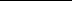 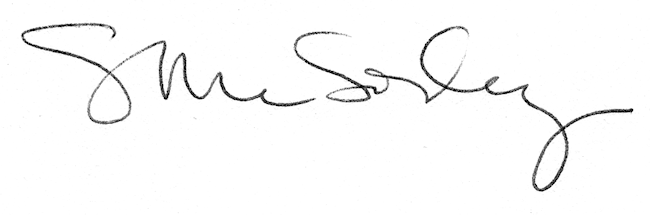 